Образование детей с ОВЗ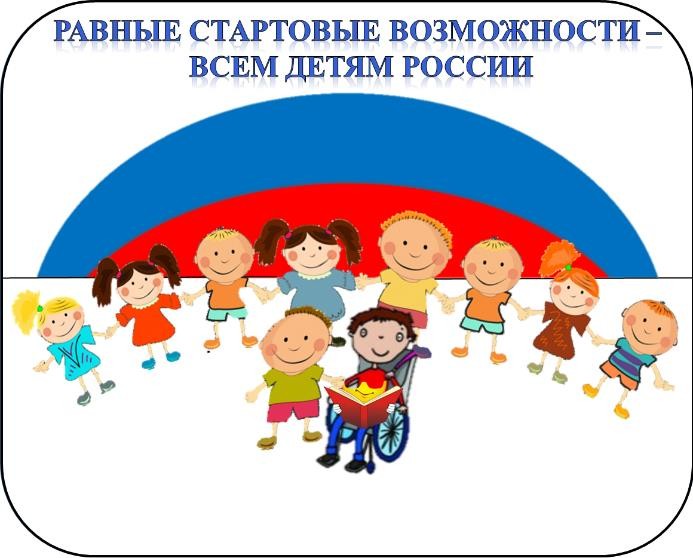 В МБДОУ № 111 для детей с проблемами развития в штатном расписании предусмотрены должности, педагога-психолога, музыкального руководителя и инструктора по физической культуре. На основании договора с детской поликлиникой № 17 пребывание в МБДОУ сопровождается медицинским персоналом – врачом-педиатром и медсестрой.Дети с ограниченными возможностями здоровья (ОВЗ) — это дети, состояние здоровья которых препятствует освоению образовательных программ вне специальных условий обучения и воспитания.Группа дошкольников с ОВЗ чрезвычайно неоднородна.Это определяется, прежде всего, тем, что в нее входят дети с разными нарушениями развития: нарушениями слуха, зрения, речи, опорно-двигательного аппарата, интеллекта, с выраженными расстройствами эмоционально-волевой сферы,	с	задержкой	и комплексными	нарушениями развития.Получение детьми с ограниченными возможностями здоровья и детьми- инвалидами образования является одним из основных и неотъемлемых условий их успешной социализации, обеспечения их полноценного участия в жизни общества, эффективной самореализации в различных видах профессиональной и социальной деятельности. В связи с этим обеспечение реализации права детей с ограниченными возможностями здоровья на образование рассматривается как одна из важнейших задач государственной политики в области образования и социально-экономического развития Российской Федерации.Задача педагогов, воспитателей и родителей помочь детям с ограниченными возможностями здоровья понять, что они не одиноки и могут наравне со всеми детьми расти, развиваться и добиваться новых достижений, не отставая от своих сверстников. Необходимо общаться с детьми, учить ребенка думать, размышлять, сопереживать.Если в дошкольное образовательное учреждение поступают дети с ОВЗ, обследованием занимаются специалисты (педагог-психолог, учитель-логопед), городская ПМПК дает рекомендации для зачисления ребёнка в логопедическую группу, а воспитатель знакомится с полученными ими данными.План изучения ребенка включает такие мероприятия, как: беседа с родителями;изучение медицинской карты ребенка; обследование физического развития;обследование психического развития: характеристика детских видов деятельности и познавательных психических процессов, речи.Далее под руководством психолога в дошкольном учреждении разрабатываются индивидуальные карты развития определенного содержания.Модель профессиональной взаимосвязи всех специалистов МБДОУ (педагога-психолога, учителя-логопеда, воспитателя, музыкального руководителя, инструктора по физической культуре) в работе с ребенком с особыми образовательными потребностями следующая:Педагог-психолог:организует взаимодействие педагогов;разрабатывает коррекционные программы индивидуального развития ребенка;проводит психопрофилактическую и психодиагностическую работу с детьми;организует специальную коррекционную работу с детьми, входящими в группу риска;повышает уровень психологической компетентности педагогов детского сада;проводит консультативную работу с родителями.Учитель-логопед:диагностирует уровень импрессивной и экспрессивной речи;составляет индивидуальные планы развития;проводит индивидуальные занятия (постановка правильного речевого дыхания, коррекция звуков, их автоматизация, дифференциация и введение в самостоятельную речь), подгрупповые занятия (формирование фонематических процессов);консультирует педагогических работников и родителей о применении логопедических методов и технологий коррекционно-развивающей работы;Музыкальный руководитель:Осуществляет музыкальное и эстетическое воспитание детей;Учитывает психологическое, речевое и физическое развитие детей при подбор материала для занятий;Использует на занятиях элементы музыкотерапии и др.Инструктор по физической культуре:Осуществляет укрепление здоровья детей;Совершенствует психомоторные способности дошкольников.Воспитатель:проводит занятия по продуктивным видам деятельности (рисование, лепка, конструирование) по подгруппам и индивидуально. Организует совместную и самостоятельную деятельность детей;воспитывает культурно-гигиенические навыки, развивает тонкую и общую моторику;организует индивидуальную работу с детьми по заданиям и с учетом рекомендаций специалистов (педагога-психолога, учителя-логопеда);применяет здоровьесберегающих технологии, создает благоприятный микроклимат в группе;консультирует родителей о формировании культурно-гигиенических навыков, об индивидуальных особенностях ребенка, об уровне развития мелкой моторики.Медицинский персонал:проводит лечебно-профилактические и оздоровительные мероприятия;осуществляет контроль за состоянием здоровья детей посредством регулярных осмотров, за соблюдением требований санитарно-эпидемиологических норм.Только	при	совместной	и	непрерывной	работе	педагогов	и	семьи	будет положительный результат.При наличии  детей с ОВЗ в МБДОУ № 111 реализуетсяАДАПТИРОВАННАЯ ОСНОВНАЯ ОБРАЗОВАТЕЛЬНАЯ ПРОГРАММА